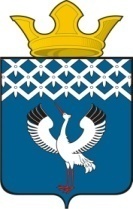 Российская ФедерацияСвердловская областьДумамуниципального образованияБайкаловского сельского поселения48-е заседание 4-го созываПРОЕКТРЕШЕНИЕ«__» августа 2021 г.                         с. Байкалово                                             № __Об утверждении Положения об Администрации Байкаловского сельского поселения Байкаловского муниципального района Свердловской областиРуководствуясь Федеральным законом от 6 октября 2003 года N 131-ФЗ "Об общих принципах организации местного самоуправления в Российской Федерации" и Уставом Байкаловского сельского поселения, Дума муниципального образования Байкаловского сельского поселения,   РЕШИЛА:1. Утвердить Положение об Администрации Байкаловского сельского поселения Байкаловского муниципального района Свердловской области.2.  Признать утратившими силу решения Думы муниципального образования Байкаловского сельского поселения: от 27.11.2015 №66 «Об  утверждении  Положения об Администрации муниципального образования Байкаловского сельского поселения»;от 22.02.20018 №22 «О внесении изменений в Положение об Администрации муниципального образования Байкаловского сельского поселения, утвержденное решением Думы муниципального образования Байкаловского сельского поселения от 27.11.2015 № 66».3. Настоящее решение опубликовать (обнародовать) в Информационном вестнике Байкаловского сельского поселения и на официальном сайте Думы МО Байкаловского сельского поселения: www.байкдума.рф.4. Контроль за исполнением настоящего решения возложить на комиссию Думы по соблюдению законности и вопросам местного самоуправления (Чернаков В.В.).      Председатель Думы Байкаловского сельского поселения                     			      С.В. Кузеванова «__»августа 2021 г.Глава Байкаловского сельского поселения                       			      Д.В. Лыжин«__»августа 2021 г.Утверждено                                                решением Думы                          Байкаловского сельского поселенияот «___»__________2021 г. №____ПОЛОЖЕНИЕОБ АДМИНИСТРАЦИИ БАЙКАЛОВСКОГО СЕЛЬСКОГО ПОСЕЛЕНИЯ БАЙКАЛОВСКОГО МУНИЦИПАЛЬНОГО РАЙОНА СВЕРДЛОВСКОЙ ОБЛАСТИI. ОБЩИЕ ПОЛОЖЕНИЯ1. Администрация Байкаловского сельского поселения  Байкаловского муниципального района Свердловской области (далее  по тексту - Администрация Байкаловского сельского поселения) в соответствии с Федеральным законом от 6 октября 2003 года №131-ФЗ «Об общих принципах организации местного самоуправления в Российской Федерации», УставомБайкаловского сельского поселения является исполнительно-распорядительным органом муниципального образования Байкаловского сельского поселения Байкаловского муниципального района Свердловской области, наделенным полномочиями по решению вопросов местного значения, предусмотренных Уставом Байкаловского сельского поселения, и полномочиями по осуществлению отдельных государственных полномочий, переданных органам местного самоуправления федеральными законами и законами Свердловской области.2. Полное наименование: Администрация Байкаловского сельского поселения  Байкаловского муниципального района Свердловской области.Сокращенное наименование: Администрация Байкаловского сельского поселения.В официальных символах муниципального образования, наименованиях органов местного самоуправления, выборных и иных должностных лиц местного самоуправления, муниципальных правовых актах, а также в других случаях, требующих указания наименования муниципального образования, допускается использование сокращенной формы наименования муниципального образования наравне с наименованием муниципального образования, определенным абзацем вторым пункта 2. Термины «Байкаловское сельское поселение», «поселение», «муниципальное образование», применяемые в настоящем Положении, имеют одинаковое значение.3. Администрация Байкаловского сельского поселения  в своей деятельности руководствуется Конституцией Российской Федерации, федеральным законодательством и законодательством Свердловской области, Уставом Байкаловского сельского поселения, настоящим Положением, муниципальными правовыми актами органов местного самоуправления Байкаловского сельского поселения Байкаловского района Свердловской области.4. Администрация Байкаловского сельского поселения  в соответствии с Федеральным законом от 6 октября 2003 года № 131-ФЗ «Об общих принципах организации местного самоуправления в Российской Федерации» и Уставом Байкаловского сельского поселения входит в структуру органов местного самоуправления Байкаловского сельского поселения.5. Администрация Байкаловского сельского поселения обладает правами юридического лица, имеет обособленное имущество на праве оперативного управления, самостоятельный баланс, гербовую печать, штампы и бланки со своим наименованием, может от своего имени приобретать и осуществлять имущественные и неимущественные права, быть истцом и ответчиком в суде, заключать договоры и соглашения, издавать в пределах своей компетенции муниципальные правовые акты.6. Структура Администрации Байкаловского сельского поселения утверждается Думой Байкаловского сельского поселения Байкаловского муниципального района Свердловской области (далее по тексту - Дума поселения) по представлению Главы Байкаловского сельского поселения Байкаловского муниципального района Свердловской области. 7. Администрация Байкаловского сельского поселения  формируется главой поселения в соответствии со штатным расписанием в пределах средств, предусмотренных в местном бюджете для содержания администрации поселения.8. Место нахождения администрации: 623870, Российская Федерация, Свердловская область, Байкаловский район, село Байкалово, улица Революции, 21.       9. Расходы на обеспечение деятельности администрации поселения предусматриваются в местном бюджете отдельной строкой и осуществляются в соответствии со сметой доходов и расходов.     10. Администрация Байкаловского сельского поселения  является главным распорядителем бюджетных средств Байкаловского сельского поселения Байкаловского муниципального района Свердловской области, выделяемых на осуществление полномочий, предоставленных ей Уставом Байкаловского сельского поселения и настоящим Положением, по подведомственным ей учреждениям, в отношении которых выполняет функции учредителя.II. ПОЛНОМОЧИЯ АДМИНИСТРАЦИИ1. Полномочия администрации Байкаловского сельского поселения Байкаловского муниципального района Свердловской области устанавливаются Уставом Байкаловского сельского поселения в соответствии с Федеральным законом от 6 октября 2003 года № 131 - ФЗ «Об общих принципах организации местного самоуправления в Российской Федерации».III. ГЛАВА ПОСЕЛЕНИЯ - РУКОВОДИТЕЛЬ АДМИНИСТРАЦИИ1. Глава поселения является высшим должностным лицом поселения и наделяется Уставом Байкаловского сельского поселения собственными полномочиями по решению вопросов местного значения поселения. Глава поселения исполняет полномочия главы администрации поселения.2. В случае временного отсутствия главы поселения его полномочия,  за исключением указанных в пункте 9 и подпунктах 3, 12, 16, 19 пункта 10 Устава Байкаловского сельского поселения по его письменному распоряжению исполняет заместитель главы администрации поселения.       3. Деятельность администрации строится на основе перспективного планирования на календарный год в соответствии с нормативными правовыми актами органов государственной власти и управления, прогнозом социально-экономического развития Байкаловского сельского поселения, программами развития, бюджетом Байкаловского сельского поселения и другими муниципальными правовыми актами Байкаловского сельского поселения.      4. Глава поселения исполняет полномочия главы администрации поселения в соответствии с федеральными законами, законами Свердловской области, Уставом Байкаловского сельского поселения.     5. Глава поселения вправе отклонять нормативные правовые акты, принятые Думой поселения в порядке, установленном федеральным законом, устанавливающим общие принципы организации местного самоуправления в Российской Федерации, и Уставом Байкаловского сельского поселения.6. Глава поселения вправе формировать постоянно (временно) действующие коллегиальные и общественные органы в целях обсуждения и подготовки решений по вопросам местного значения поселения.7. Глава поселения подконтролен и подотчетен населению и Думе поселения.IV. ПРАВА АДМИНИСТРАЦИИПри осуществлении своих полномочий администрация имеет право:1) запрашивать в установленном порядке у Думы поселения, должностных лиц органов государственной власти и местного самоуправления, организаций различных организационно-правовых форм и форм собственности информацию, необходимую для решения вопросов местного значения, в соответствии с предоставленными полномочиями;2) пользоваться имуществом, закрепленным за администрацией на праве оперативного управления, в пределах, установленных действующим законодательством;3) пользоваться иными правами, предоставленными администрации действующим законодательством Российской Федерации, Уставом Байкаловского сельского поселения, муниципальными правовыми актами Байкаловского сельского поселения.V. МУНИЦИПАЛЬНЫЕ ПРАВОВЫЕ АКТЫ АДМИНИСТРАЦИИ1. Глава Байкаловского сельского поселения, исполняя полномочия главы администрации, в пределах своих полномочий, установленных федеральными законами, законами Свердловской области, Уставом Байкаловского сельского поселения, нормативными правовыми актами Думы Байкаловского  сельского поселения, издает постановления администрации по вопросам местного значения и вопросам, связанным с осуществлением отдельных государственных полномочий, переданных органам местного самоуправления федеральными законами и законами Свердловской области, а также распоряжения администрации по вопросам организации работы администрации.2. Правовые акты администрации, подлежащие опубликованию, вступают в силу со дня их официального опубликования (обнародования), если иной срок не оговорен в самом акте.VI. ОТВЕТСТВЕННОСТЬ АДМИНИСТРАЦИИ1. Администрация в соответствии с действующим законодательством несет ответственность за неисполнение или ненадлежащее исполнение возложенных на нее полномочий по решению вопросов местного значения и осуществлении отдельных государственных полномочий, переданных в установленном порядке федеральными законами и законами Свердловской области.2. Администрация обязана осуществлять возложенные на нее полномочия в строгом соответствии с законодательством Российской Федерации, Свердловской области, Уставом Байкаловского сельского поселения, муниципальными правовыми актами.